Termination Appeal Letter for Employment ReconsiderationDear [Recipient's Name],I hope this letter finds you in good health. I am writing to formally appeal the recent termination of my employment at [Company Name]. My name is [Your Name], and I was employed as a [Your Position] in the [Department Name] department. On [Date of Termination], I received a notice of termination, which deeply affected me both professionally and personally.I understand that the decision to terminate my employment was based on [briefly describe the reason for your termination, such as a particular incident, company policies, or any other relevant information]. While I acknowledge the validity of the concerns that led to my termination, I believe it is essential to provide additional context and request an opportunity for reconsideration.Over my tenure at [Company Name], I have always been deeply committed to my work and have strived to contribute positively to the success of the company. The incident that led to my termination was indeed a lapse in judgment on my part, and I take full responsibility for my actions. I genuinely regret any disruption my actions may have caused to the team and the company.Since my termination, I have taken proactive steps to address the issues that contributed to the incident. I have [briefly describe the steps you have taken to rectify the situation, such as training, counseling, or any relevant actions]. These measures have helped me gain a deeper understanding of the importance of adhering to company policies and maintaining professionalism in the workplace.I am writing this appeal letter to formally request the opportunity to rectify my past mistakes and continue my employment with [Company Name]. I am committed to making amends, demonstrating improved behavior and judgment, and contributing positively to the company's goals. I am fully aware that a second chance is not a given, and I am genuinely asking for your reconsideration of my employment status.I am willing to engage in any actions or conditions that you may deem necessary to allow my return to the company. Whether it be additional training, counseling, or other corrective measures, I am prepared to cooperate fully.I understand that the decision regarding my appeal will be based on the severity of the incident, my willingness to make amends, and the company's policies and interests. I hope you will consider my appeal in light of my sincere commitment to learning from my mistakes and ensuring that they are not repeated.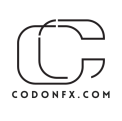 I kindly request a meeting to discuss this appeal in person and provide any further clarification or information you may require. I am eager to prove my dedication to [Company Name] and my commitment to becoming a responsible and productive team member once more.Thank you for taking the time to read this letter and for considering my appeal. I look forward to the possibility of a second chance to continue my career with [Company Name].Sincerely,[Your Name]